ДЗЯРЖАЎНАЯ ІНСПЕКЦЫЯ АХОВЫ ЖЫВЁЛЬНАГА І РАСЛІННАГА СВЕТУПРЫ ПРЭЗІДЭНЦЕ РЭСПУБЛІКІ БЕЛАРУСЬНАВАГРУДСКАЯ МІЖРАЁННАЯ ІНСПЕКЦЫЯ АХОВЫ ЖЫВЁЛЬНАГА І РАСЛІННАГА СВЕТУВул. 1ндустрыальная, 8, 231400, г.Навагрудак Гродзенскай вобласцiТэл.(факс) (3751597) 2 71 19Сайт: http://gosinspekciya.gov.byE-mail: novogrudok_mri@gosinspekciya.gov.byГОСУДАРСТВЕННАЯ ИНСПЕКЦИЯ ОХРАНЫЖИВОТНОГО И РАСТИТЕЛЬНОГО МИРАПРИ ПРЕЗИДЕНТЕ РЕСПУБЛИКИ БЕЛАРУСЬНОВОГРУДСКАЯ МЕЖРАЙОННАЯ ИНСПЕКЦИЯ ОХРАНЫ ЖИВОТНОГО И РАСТИТЕЛЬНОГО МИРАУл. Индустриальная, 8, 231400, г.Новогрудок Гродненской областиТел.(факс) (3751597) 2 71 19Сайт: http://gosinspekciya.gov.byE-mail: novogrudok_mri@gosinspekciya.gov.by 26.04.2019 №01-40/203                                                                                                                                                                      Председателю районногоисполнительного комитета                                                  Просим разместить в кратчайшие срокиЗАПРЕТ на посещение лесов!!!Каждый год пожароопасный сезон начинается именно с сельхозпалов, когда поджигается прошлогодняя трава. Огонь зачастую переходит на лесные насаждения. Анализ причин произошедших природных пожаров показывает, что более 50% из них возникает по вине людей из-за нарушения правил пожарной безопасности в лесах, 33% - по неустановленным причинам, 16% - от сельхозпалов, 1% - по вине лесозаготовителей и других организаций. Во многих районах местные власти уже ввели временный запрет на посещение лесов (Новогрудский район – с 25.04.2019, Кореличский район– с 25.04.2019, Дятловский район – с 25.04.2019). В самое ближайшее время по инициативе МЧС аналогичные ограничения будут установлены по всей республике. Запрет на посещение лесов подразумевает полный отказ от посещения лесов гражданами, в том числе для прогулок и пикников. То же касается и въезда в лесной фонд на любом транспорте, кроме служебного. Призываем граждан неукоснительно соблюдать требования запрета и на период его действия отказаться от разведения костров на дачных участках и подворьях, а также в местах отдыха на природе. И тем более не выжигать сухую растительность!Согласно ст. 15.29 КоАП за нарушение требований пожарной безопасности в лесах или на торфяниках либо запрета на их посещение, не повлекшее причинение ущерба виновные лица привлекаются к административной ответственности в виде предупреждения или штрафа в размере до 25 базовых величин, в случае же уничтожения или повреждения леса либо торфяников, вследствие нарушения требований пожарной безопасности, штраф составит от 25 до 50 базовых величин. С учетом того, что с 1 января 2019 года базовая величина составляет 25,5 рубля, можно получить штраф до 1275 рублей. Кроме того, законодательством Республики Беларусь за подобные нарушения предусмотрена и уголовная ответственность при нанесении ущерба в крупных размерах.Лес – наше национальное достояние и сохранить его долг каждого гражданина!Заместитель начальника                                                          Новогрудской межрайоннойинспекции                                                          Максим Сергеевич Лагута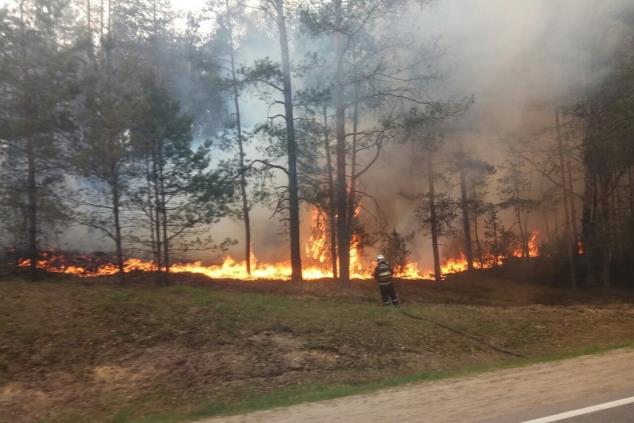 